Сроки проведения: 19-21 апреля 2022 года Место проведения:  Свердловская область, город Екатеринбург,улица Агрономическая 50б. Название организации Уральский колледж бизнеса, управления и технологии красоты.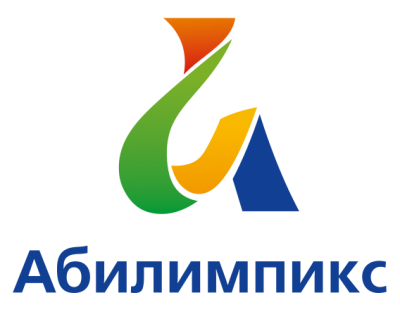 ПРОГРАММА ПРОВЕДЕНИЯ ЧЕМПИОНАТА СВЕРДЛОВСКОЙ ОБЛАСТИ «АБИЛИМПИКС» -  2022 ПО КОМПЕТЕНЦИИ  «  Ногтевой сервис»1 день – 19 апреля 2022 года1 день – 19 апреля 2022 года1 день – 19 апреля 2022 годаВремяМероприятиеМесто проведения8.00-9.20Прибытие участников, гостей, организаторов. Регистрация. проведением бесконтактного контроля температуры тела с занесением данных в соответствующий журнал.Проведение дезинфекции кожных покровов антисептиками, предназначенными для этих целей. Обсуждение конкурсного задания, оценочных листов.Г.Екатеринбург, Агрономическая 50б. Каб. 3029:20-9.30Подготовка к модулю № 1 «Выполнение комбинированного маникюра с покрытием ногтей красным гельлаком.»Г.Екатеринбург, Агрономическая 50б. Каб. 3029:30-10:10Прохождение модуля 1 ,+ 5 мин на уборкуГ.Екатеринбург, Агрономическая 50б. Каб. 30210:10-11:00Работа групп судей, обедГ.Екатеринбург, Агрономическая 50б. Каб. 30211:00-11:10Подготовка к  модулю 2 «Выполнение однотонного арочного моделирования ногтей с глянцевым финишным покрытием»Г.Екатеринбург, Агрономическая 50б. Каб. 30211:10-13:30Прохождение модуля 2 ,+ 5 мин на уборкуГ.Екатеринбург, Агрономическая 50б. Каб. 30213:30-14:00Работа групп судей, перерывГ.Екатеринбург, Агрономическая 50б. Каб. 30214:00-14:10Подготовка к  модулю № 3 «Выполнение художественного оформления типсов в стиле «нейл-арт»»Г.Екатеринбург, Агрономическая 50б. Каб. 30214:10-15:20Прохождение модуля 3 ,+ 5 мин на уборкуГ.Екатеринбург, Агрономическая 50б. Каб. 30215:20-16:00Работа групп судейГ.Екатеринбург, Агрономическая 50б. Каб. 30216:00-17:00Подведение итогов. Награждение участников.Г.Екатеринбург, Агрономическая 50б. Каб. 3023 день – 21 апреля 2022 года3 день – 21 апреля 2022 года3 день – 21 апреля 2022 годаВремяМероприятиеМесто проведения16.00 - 17.00Церемония закрытия Чемпионата Свердловской области «Абилимпикс». (онлайн)Г.Екатеринбург, Агрономическая 50б. Каб. 302